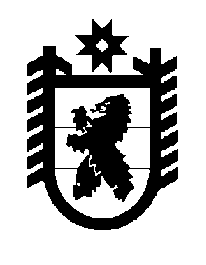 Российская Федерация Республика Карелия    ПРАВИТЕЛЬСТВО РЕСПУБЛИКИ КАРЕЛИЯПОСТАНОВЛЕНИЕот 17 августа 2012 года № 255-Пг. Петрозаводск О разграничении имущества, находящегося в муниципальной собственности Медвежьегорского муниципального районаВ соответствии с Законом Республики Карелия от 3 июля 2008 года № 1212-ЗРК «О реализации части 111 статьи 154 Федерального закона от 22 августа 2004 года № 122-ФЗ «О внесении изменений в законодательные акты Российской Федерации и признании утратившими силу некоторых законодательных актов Российской Федерации в связи с принятием федеральных законов  «О внесении изменений и дополнений в Федеральный закон «Об общих принципах организации законодательных (представительных) и исполнительных органов государственной власти субъектов Российской Федерации» и «Об общих принципах организации местного самоуправления в Российской Федерации» Правительство Республики Карелия п о с т а н о в л я е т:1. Утвердить перечень имущества, находящегося в муниципальной собственности Медвежьегорского муниципального района, передаваемого в муниципальную собственность Медвежьегорского городского поселения, согласно приложению.2. Право собственности на передаваемое имущество возникает у Медвежьегорского городского поселения со дня вступления в силу настоящего постановления.             ГлаваРеспублики  Карелия                                                               А.П. ХудилайненПереченьмуниципального имущества Медвежьегорского муниципального района, передаваемого в муниципальную собственность Медвежьегорского городского поселения________________Приложение к постановлению Правительства Республики Карелия                от  17 августа 2012 года № 255-П№ п/пНаименованиеимуществаАдрес местонахожденияимуществаИндивидуализирующиехарактеристики имущества1.Библиотечный фондг. Медвежьегорск, ул. К. Маркса, д.1468422 экземпляра2.Жилой домг. Медвежьегорск, ул. М. Горького, д.61959 год постройки, общая полезная площадь 304,7 кв.м3.Квартираг. Медвежьегорск, ул. К. Либкнехта, д.5, кв.52общая площадь 30,4 кв.м, этаж 14.Квартираг. Медвежьегорск, ул. К. Маркса, д.40, кв.45общая площадь 30,7 кв.м, этаж 15.Квартираг. Медвежьегорск, ул. К. Маркса, д.4, кв.7общая площадь 55,5 кв.м, этаж 26.Квартираг. Медвежьегорск, ул. М. Горького, д.27, кв.28общая площадь 32,5 кв.м, этаж 47.Квартираг. Медвежьегорск, ул. М. Горького, д.7, кв.73общая площадь 30,5 кв.м, этаж 48.Квартираг. Медвежьегорск, ул. Советская, д.12, кв.18общая площадь 29,8 кв.м, этаж 19.Квартираг. Медвежьегорск, ул. Дзержинского, д.22, кв.2общая площадь 58,8 кв.м, этаж 1